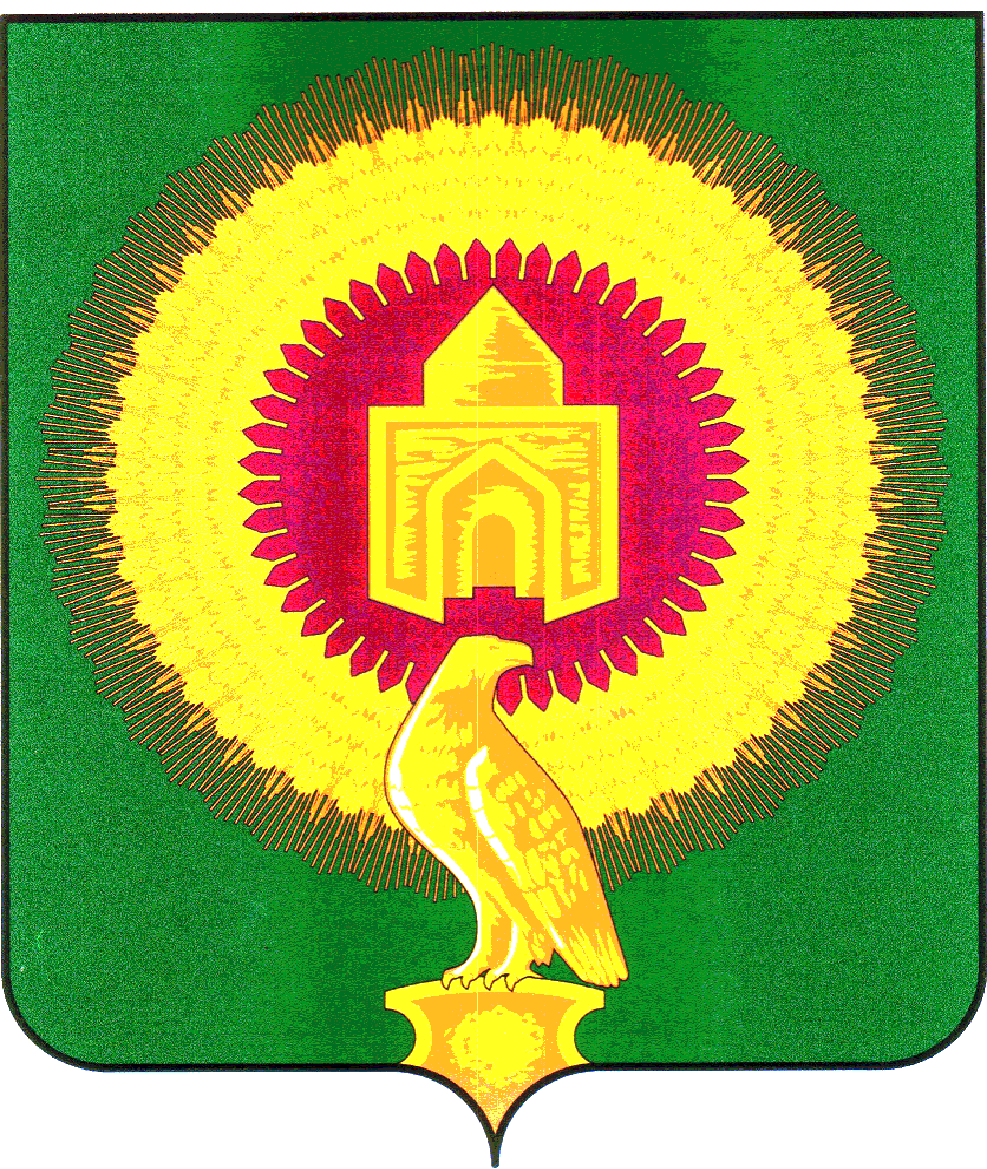 Приложение к постановлению администрации Варненского муниципального района Челябинской области от 15.06.2022 г. № 350Состав комиссии по соблюдению требований к служебному поведению муниципальных служащих Варненского муниципального района Челябинской области и урегулированию конфликта интересов  В целях реализации Федерального закона от 25.12.2008 года № 273-ФЗ «О противодействии коррупции» администрация Варненского муниципального района Челябинской области ПОСТАНОВЛЯЕТ: 1. Утвердить состав комиссии по соблюдению требований к служебному поведению муниципальных служащих Варненского муниципального района Челябинской области и урегулированию конфликта интересов в новой редакции (Приложение).            2. Постановления администрации Варненского муниципального района Челябинской области от 27.03.2020 г. № 161, от 14.12.2020 г. № 669, от 23.07.2021 г. № 435, от 12.01.2022 г. № 08 признать утратившими силу.3. Опубликовать настоящее постановление на официальном сайте администрации Варненского муниципального района Челябинской области. Глава Варненского муниципального района Челябинской области                                                                                                  К.Ю. МоисеевПарфенов Е.А.- первый заместитель главы Варненского муниципального района Челябинской области, председатель комиссииМаклаков А.В.- управляющий делами администрации Варненского муниципального района Челябинской области, заместитель председателя комиссииДемьяновская О.Ю. - начальник отдела муниципальной службы и кадров администрации Варненского муниципального района Челябинской области, секретарь комиссииЧлены комиссииЧлены комиссииКормилицын А.А.- председатель Собрания депутатов Варненского муниципального района Челябинской области (по согласованию)Утицких Т.В.- начальник юридического отдела администрации Варненского муниципального района Челябинской областиЛовчикова Т.М. - руководитель Общественной приемной Губернатора Челябинской области в Варненском районеЧернакова Г.Г.- председатель Совета ветеранов Варненского района, член Общественного совета Варненского района - представитель подразделения, где муниципальный служащий, в отношении которого рассматривается вопрос об урегулировании конфликта интересов, замещает должность- должностное лицо кадровой службы, ответственное за работу по профилактике коррупционных и иных правонарушений соответствующего отраслевого органа администрации Варненского муниципального района Челябинской области